ITCS 6190/ ITCS 8190 Cloud Computing for Data AnalysisIn-Class ActivityUse the similarity matrix in following table to perform single and complete link hierarchical clustering. Show your results by drawing a dendrogram. The dendrogram should clearly show the order in which the points are merged. 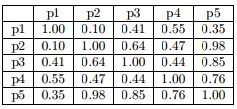 